Title SlideRENEWABLE ENERGY:POLITICS, PLANNING AND SNIPERLEY PARKGrenville HollandNovember 4th, 2022Slide 1	Renewable Energy: Lord William Armstrong and Cragside (1869)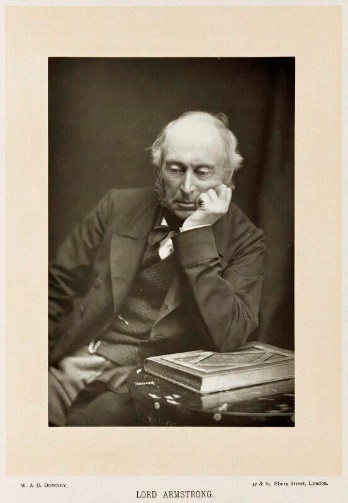 In 1863 Armstrong said coal "was used wastefully and extravagantly in all its applications"He predicted that Britain would cease to produce coal within two centuries.He was one of the very first advocates of moving away from fossil fuels to water and solar powerSlide 2The UK’s Energy Provision - 294 TWh per yearRenewable energy opportunitiesSolarWindHeat exchange – ground/water/geothermalTidal – barrage/waveHydro schemesBiofuelSITA/SUEZ – Burning Waste54TWh = 18.4% cf Sweden = 60.1%Nuclear – large and small - zero carbon66TWh = 22.4%Slide 3County Durham Plan - May 2020New Housing Estates in County DurhamHousing and Employment Land Allocates over 300 hectares of new landEnvisages 24,852 new homes across the County by 2035 Slide 4	1750 New Houses at Sniperley ParkGreen Belt released by the Inspector in the 2020 Durham County Plan for the creation of a large new estate NW of Durham City.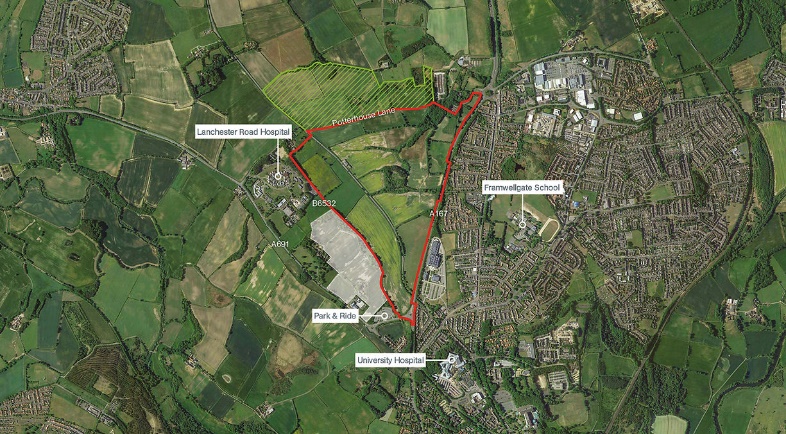 Slide 5Introducing Renewable Energy at Sniperley ParkKey Planning Guidance: NPPF 2021Section 14.                                                                                                                                                       Meeting the challenge of climate change, flooding and coastal changeParagraph 155. To help increase the use and supply of                                             renewable and low carbon energy and heat.Slide 6Introducing Renewable Energy at Sniperley ParkKey Planning Guidance: CDP 2020 Policy 5Durham City's Sustainable Urban Extensions“Development is required to be comprehensively master planned”Development will comprise of 1,750 houses at Sniperley Park.opportunities for a district heating network will be explored given the site's proximity to Lanchester Road Hospital and Aykley Heads.Objective 17: Low Carbon - Reduce the causes of climate change and support the transition to a low carbon economy by encouraging and enabling the use of low and zero carbon technologies, supporting the development of appropriate renewable energy sources and sustainable and active transport.Slide 7Introducing Renewable Energy at Sniperley ParkKey Planning Guidance: CDP 2020 Policy 29Sustainable Designc. Minimise greenhouse gas emissions, by seeking to achieve zero carbon buildings and providing renewable and low carbon energy generation and include connections to an existing or approved district energy scheme where viable opportunities exist. Where connection to the gas network is not viable, development should utilise renewable and low carbon technologies as the main heating sourceCore Principle 5.292 The built environment accounts for over half of the UK’s CO2 emissions, through both construction and use.  Development must therefore target Zero Carbon Buildings through energy efficiency and include renewable and low carbon energy technologies to mitigate carbon dioxide emissions.Slide 8Introducing Renewable Energy at Sniperley ParkKey Planning Guidance: Sniperley Park Masterplan July 2022“The Masterplan will be a material consideration against which any planning application on the site will be assessed.” “Durham County Council’s vision for Sniperley Park is that of a high quality, zero carbon well designed community that will stand the test of time and leave a legacy which Durham will be proud of.” “Principle 12:  Aspiring to a zero-carbon development” “This should include provision of onsite electric and non-fossil fuel-based heat production, consideration of Passivhaus construction and extensive biodiversity net gain.” Slide 9Introducing Renewable Energy at Sniperley ParkDesign Proposal: City of Durham Parish Council1. An Energy Assessment for the entire site designed to minimise energy consumption and greenhouse gas emissions with all properties satisfying the now updated 2030 operational energy and embodied carbon targets set by the RIBA 2030 Challenge which identify the optimal set of energy solutions to minimise energy consumption and greenhouse gas emissions.2. All homes and buildings to be built to EPC A rating standard as a minimum.3. No connection of the site to the national gas network.4. Photovoltaic panels and national grid-linked battery storage in all homes and buildings.5. Integrated ground and/or air source heat exchange systems for all homes and buildings with a heat-feedback to ground storage for surplus energy during the summer months.6. District heating system using any potential geothermal energy.7. All houses to have electricity supply points for electric cars.Slide 10Renewable Energy Opportunities at Sniperley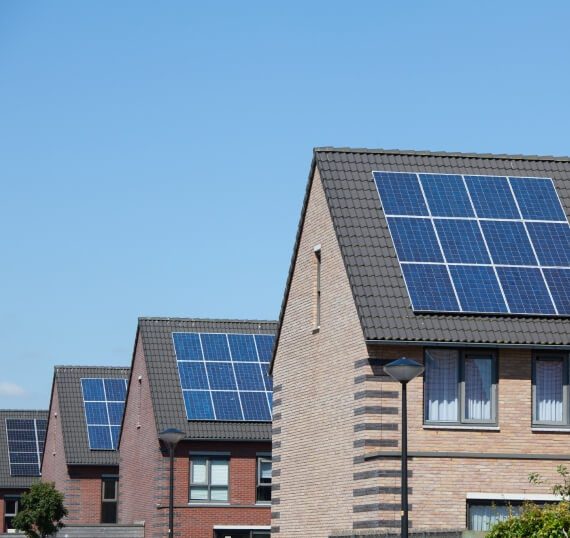 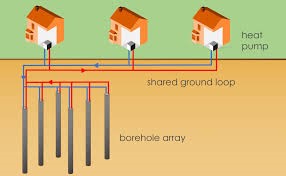 Solar Panels and GSHPs - Working in TandemSlide 11Using Mine Waters as a Heat Source for GSHPCDP Policy 5: “opportunities for a district heating network will be explored given the site's proximity to Lanchester Road Hospital and Aykley Heads”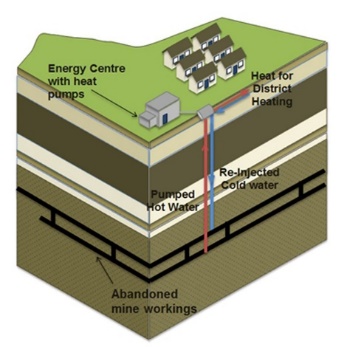 Slide 12Sniperley – Mine Heat Feasibility Review for Durham County Council September 2022: Desktop Coal Authority Report: Risks and UncertaintiesMine water temperature – There is a lack of mine water temperature data within the shallow workings but could be inferred from the geothermal gradient for the area.Available flow – There is no recent pumping test data for the abandoned workings in their present state.Mine water chemistry – There is a lack of shallow groundwater chemistry evidence.Gathering more site-specific information, will form part of both a Stage 2 assessment, and as part of a pilot drilling campaignSlide 13Solar Panels with Ground Source Heat Pumps working in Tandem Grid Linked Solar panels work well in tandem with a ground source heat pumpAn array of 20 solar panels generates approximately 20 kWh on a good day and Around 4,500 kWh of electricity throughout the year.Slide 14Solar Panels with Ground Source Heat Pumps working in TandemA ground source heat pump can achieve efficiencies of up to 400%.Operating in tandem they could create 80 kWh on a good day andaround 18,000 kWh of energy per year, enough for most domestic houses.At present day energy charges this amounts to £5,400 per year.Slide 15Unit CostsThe unit cost of installing this paired system for a single house is:about £6,500 for a solar installation plus £2,600 for a batteryand £11,800 for a ground source heat pump that is about£20,000 in totala countywide £500 million projectSlide 16Energy SecurityA combined renewable energy system should pay for itself in less than 4 years.The net cost of £20,000 should not be this high when applied to its introduction into 1,750 new build properties where the installation is prograde, rather than retrograde.The size of this £35 million project should also reduce the unit costs significantlyThe house owner gains energy securitySlide 17Viability of Sniperley for Introducing Renewable Energy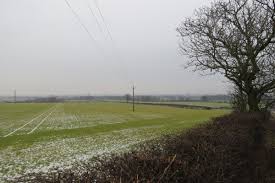 Slide 18Suitability of Proposed Sniperley Housing for Renewable Energy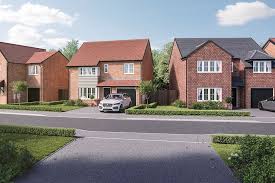 Slide 19Suitability of Sniperley Housing for Renewable Energy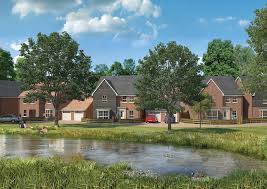 Slide 20THE DEFINITIVE POLICIES THAT APPLY TO SNIPERLEYAT SNIPERLEY THERE ARE 27 CDP POLICIESTHEIR CONSTRAINTS MUST BE MET BEFORETHE DEVELOPERS’ PLANS CAN RECEIVE PLANNING PERMISSIONFOR EXAMPLEPOLICIES 5, 29 AND 32Slide 21Policy 5 - Durham City's Sustainable Urban ExtensionsTo meet housing need and to promote sustainable patterns of development, land at Sniperley Park is allocated for planned urban extensions and will be removed from the Green Belt. Development must be comprehensively master plannedThe proposed development must be sustainableSlide 22Policy 29 Sustainable Designc. Minimise greenhouse gas emissions, by seeking to achieve zero carbon buildings and providing renewable and low carbon energy generation and include connections to an existing or approved district energy scheme where viable opportunities exist. Where connection to the gas network is not viable, development should utilise renewable and low carbon technologies as the main heating source.This Policy applies to Sniperley Park and is in the MasterplanRenewable energy must be used in all its buildingsThe means to achieve this are already thereSlide 23Policy 32 - Contaminated and Unstable LandDevelopment will not be permitted unless the developer can demonstrate that:a.  unstable land issues can be satisfactorily addressed by appropriate mitigation measures prior to the constructionCore principle5.334 The effects of land instability may result …subsidence or ground heave. Failure to deal with land stability issues could cause risks to human health, local property and associated infrastructure…. Within County Durham the principal issue which relates to ground instability relates to past coal mining. Large parts of County Durham have been identified by the Coal Authority as 'Development High Risk Areas'.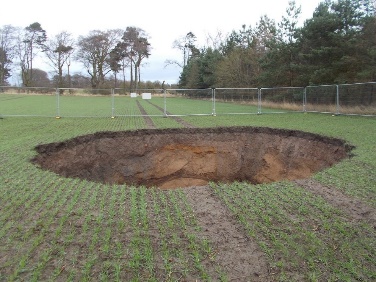 Slide 24Sniperley Park’s bedrock consists of former coal seams that have been worked                                                                                             Pillar and Stall workings now uncovered for open cast removal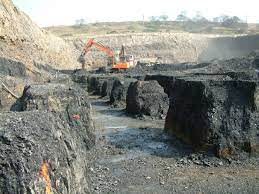 Slide 25Policy 32 and Sniperley Park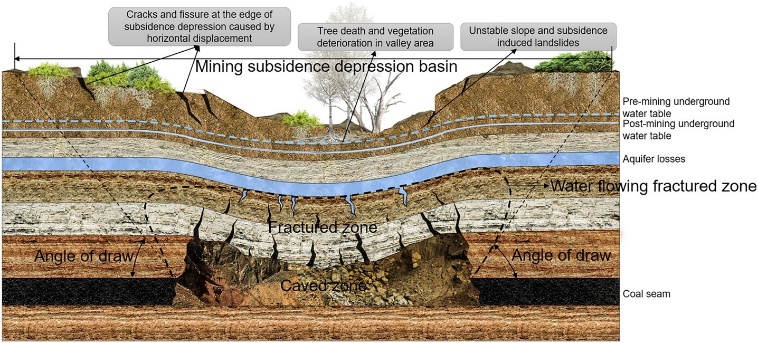 Slide 26SNIPERLEY PARK A GOLDEN OPPORTUNITYFOR AN ENERGY SECURE ESTATESO, WHAT COULD GO WRONG?Slide 27A PARTING OF THE WAYSTHE DEVELOPERS WANT TO BUILD AT LEAST 1750 HOUSES AND DO IT THEIR WAYTHE OLD WAYTHE COUNTY COUNCIL WANT 1750HOUSES AS PLACES TO LIVE USING NEW PLANNING POLICIESTHE TWO OF THEM DON’T AGREETHE MATTER WILL BE RESOLVED AT A PUBLIC INQUIRY IN JANUARY 2023Slide 28Key MomentsSept 6th	County Council Planning Committee confirms the officers’ recommendation to refuse applications.  Bellway argue for time and that “officers’ hands have been tied behind their backs”Sept 21st	CDPC, WRRAG, CDT and CPRE meet to arrange Statement of Case. WRRAG miss the deadlineSept 28th	Bellway’s Statement of Case argues that the “Council has had sufficient opportunity to consider revised proposal”Oct 6th	Case Management Conference.  Argument between Appellants and Council concerning the changing nature of the Appellants plansOct 11th 	Durham LLP admit to Council that “in early May we had decided to appeal”Oct 24th	Inspector rejects the Appellants’ argument to change the plans after having begun an AppealOct 28th	Rule 6 (CDPC, CDT, CPRE) meeting to confirm and co-ordinate their submissions to the Appeal in JanuaryOct 31st	Rule 6 meeting with County Council officers to confirm and co-ordinate their common ground in the preparation for and submission to the Appeal.Slide 29THANK YOUANY QUESTIONSOR OBSERVATIONS